09.09.22Изучить тему «Педагогическая этика» (см ниже) Практическое заданиеКратко законспектировать в тетради.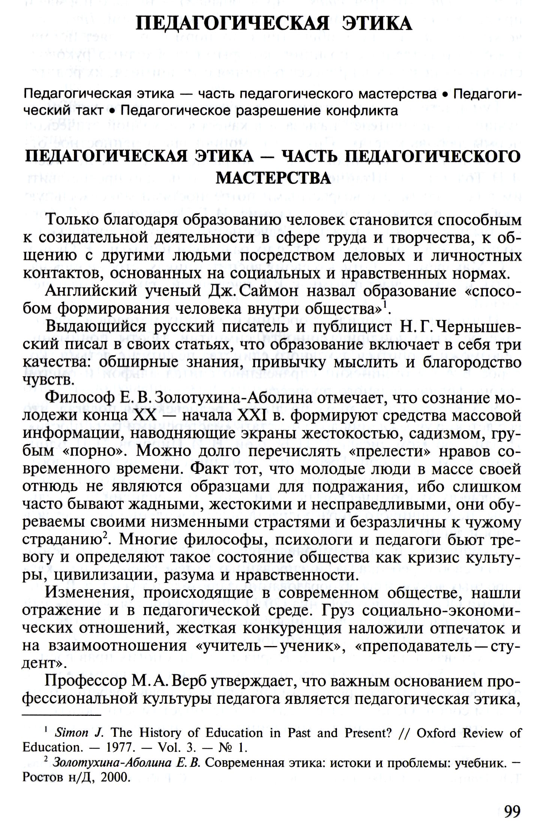 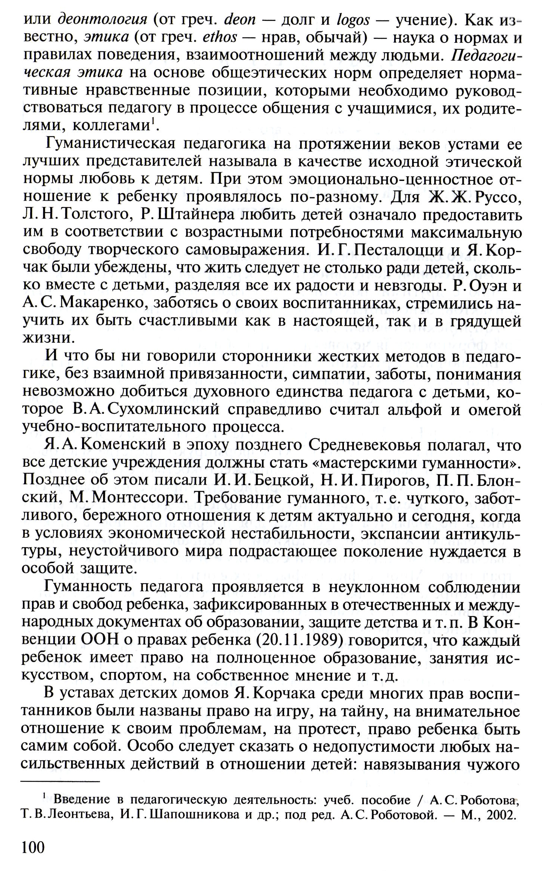 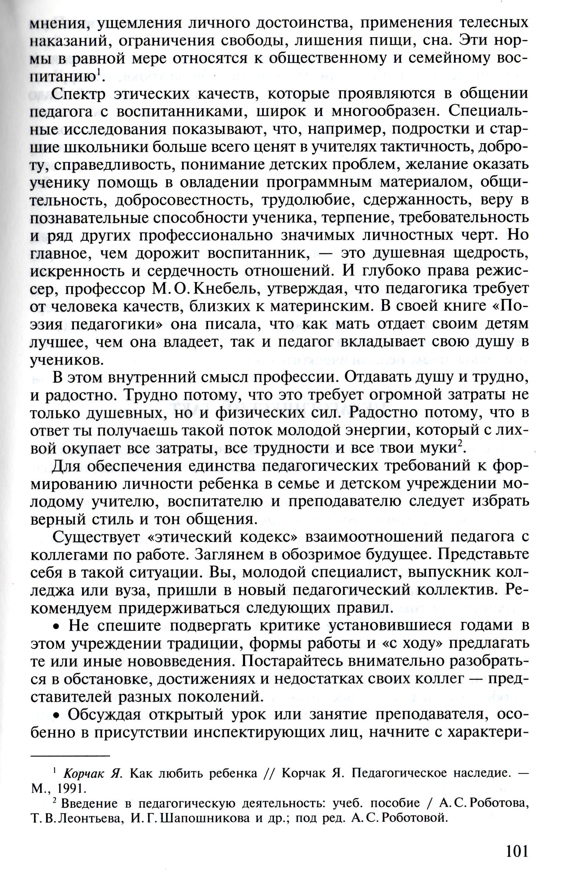 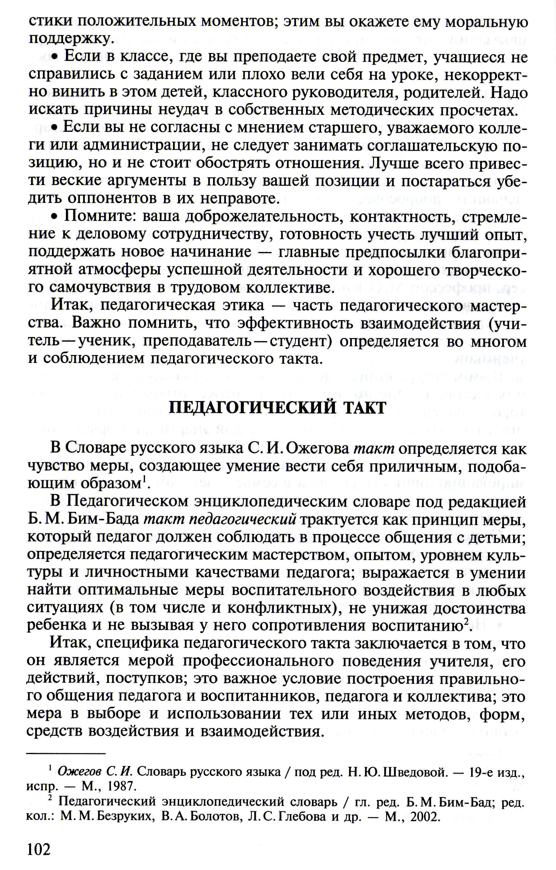 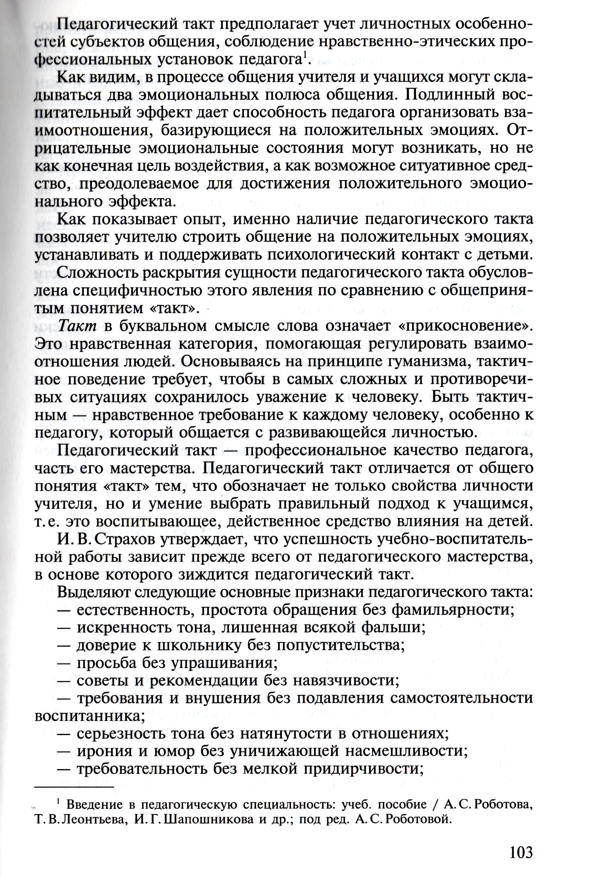 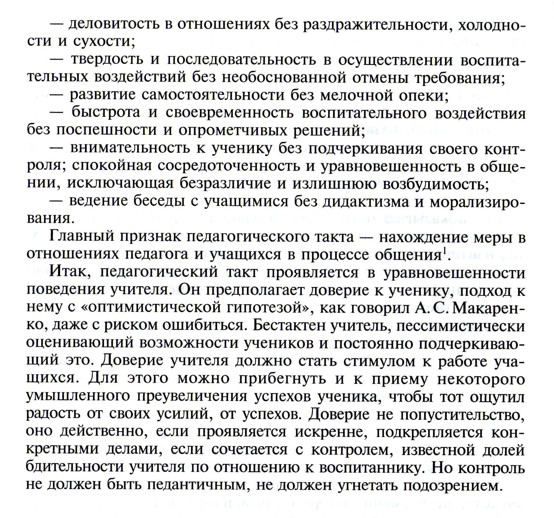 